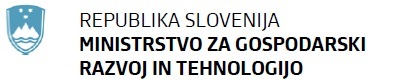 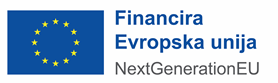 Javni razpis za spodbujanje večje predelave lesa za hitrejši prehod v podnebno nevtralno družboVPRAŠANJA IN ODGOVORI Objava: 4.4.2022           Podjetje ima po javni objavi dodeljenih državnih pomoči v zadnjih 3 letih : de minimis pomoči 68.000, državne pomoči skupno pa 1,9 mio. Ali to pomeni, da lahko na omenjenem razpisu kandidira maksimalno do 132.000 EUR (200.000 - 68.000 = 132.000)? Ali to razumemo pravilno? Odg.: Zadevni razpis ne zapade pod sredstva, ki se dodeljujejo po pravilu de minimis  (sredstva ne gredo v kvoto de minimis). Je pa potrebno biti pozoren pri morebitnem financiranju istih stroškov iz različnih javnih virov, kjer pa se pri kumulaciji upoštevajo tudi sredstva dodeljena po pravilu de minimis. Ali je lahko nakup novega viličarja upravičen strošek?  Odg.: Viličar kot samostojna investicija ni upravičen strošek, v kolikor pa gre za del celovite investicije razširitve predelovalnih kapacitet oz. vzpostavitve novih zmogljivosti, in je neposredno povezan z vsebino prijavljenega projekta, pa se lahko umesti med opredmetene upravičene stroške (oprema-stroji).Ali je potrebno predložiti predračune/ponudbe že k sami vlogi ali ne? Odg.: Predložitev predračunov oz. ponudb se ob oddaji vloge sicer ne zahteva, je pa njihova predložitev smiselna z namenom izkazovanja realnosti višine predvidenih stroškov za projekt in za posamezno aktivnost. Zanima nas prijava na omenjeni razpis. Sedež podjetja imamo sicer registriran v Ljubljani in zato glede na razpisne pogoje nismo upravičeni do sredstev razpisa, a investicija, za katero bi želeli pridobiti sredstva razpisa pa bi se izvajala na lokaciji našega proizvodnega obrata, ki pa je lociran v občini Ig. Imamo tako možnost prijave na omenjeni razpis saj občina Ig spada pod območje »c«? Odg.: Ob izpolnjevanju ostalih razpisnih pogojev se lahko prijavijo na zadevni razpis projekti z investicijami, ki bodo izvajane tudi v občini Ig.Boste sredstva delili striktno po letih (3 mio EUR v 2022, po 7 mio EUR v 2023, 2024 in 2025 ter 4 mio EUR v 2026) ali je vseeno, na katero leto kandidira vlagatelj?Odg.: V razpisu je objavljena indikativna delitev sredstev po letih. V vlogi prijavitelj navede realno napoved realizacije in posledično predvideno dinamiko črpanja sredstev. Kaj če predvidimo, da se naložba zaključi do 30.09.2023 (kandidiramo na sredstva za leto 2023), pa so vse vloge v tem letu kvalitetnejše oziroma bolje ocenjene, ali se prijavitelju v tem primeru vloga ne odobri, ali se mu ponudi možnost, da črpa sredstva iz leta 2024, ko je na voljo še dovolj denarja glede na kvaliteto njegove vloge (se pravi bi po merilih zbral več točk kot ostala konkurenca v letu 2024)? V tem primeru bi vlagatelj vložil zahtevek za izplačilo sredstev v naslednjem letu po zaključku projekta.Odg.: Kot izhaja iz prejšnjega odgovora, planirana dinamika črpanja sredstev v obdobju upravičenosti ne vpliva na oceno vloge, ki se določa upoštevajoč razpisana merila.Ali lahko že na prvem roku kandidiramo na sredstva za leto 2025?Odg.: Pričakuje se, da dinamika financiranja sledi dinamiki izvajanja projekta, pri čemer je v skladu z razpisom potrebno projekt zaključiti tako v fizičnem kot finančnem smislu najkasneje do 30.6.2026. Glede na navedeno, se lahko na prvi rok prijavi tudi projekt, katerega trajanje izvajanja in posledično financiranja bo seglo v leto 2025. Pričakuje pa se, da se prijavljajo projekti, ki izkazujejo že ob prijavi zadostno stopnjo pripravljenosti, ki bo nakazovala na možnost izvedbe do zadnjega roka za zaključek.  Ali se lahko podjetje prijavi tako na ta vaš razpis kot na P4I, ki ga je razpisal SPS (eno našo stranko smo ravno včeraj prijavili na ta razpis) in potem izbere zase ugodnejšo varianto, v kolikor dobi odobrena sredstva za ta isti projekt pri obeh razpisih, ali je avtomatsko izločen, če se prijavi na ta razpis in se je pred tem že prijavil na P4I?Odg.: v skladu s splošnim razpisnim pogojem vezanim na prepoved dvojnega financiranja ni dovoljena pridobitev sredstev iz različnih javnih virov za iste stroške in aktivnosti. Navedeno pomeni, da v predstavljenem primeru pozitivne kandidature na razpisu P4l bo vloga prijavljena na naš razpis zavrnjena. Imam tudi eno stranko, ki smo jo želeli prijaviti na Javni razpis za sofinanciranje začetnih investicij v podporo investicijam za večjo produktivnost, konkurenčnost, odpornost in dekarbonizacijo gospodarstva na obmejnih problemskih območjih (razpis MGRT) in me tudi zanima, ali se lahko prijavi na oba razpisa in potem izbere zase ugodnejšo varianto, v kolikor dobi odobrena sredstva za ta isti projekt pri obeh razpisih, ali je avtomatsko izločen, če se prijavi na oba razpisa?Odg.: glej prejšnji odgovor. Ali vam je potrebno (bodisi ob prijavi na razpis, bodisi ob oddaji zahtevka) posredovati 3 konkurenčne ponudbe ali tako ob prijavi kot ob oddaji zahtevka zadostuje zgolj ena, izbrana ponudba? – Glej odgovor na vprašanje št. 3Ali ima nakup proizvodnih zgradb kake omejitve? Lahko na razpis prijavimo zgolj nakup poslovnih prostorov, brez kakršnihkoli novih strojev, ali je pogoj, koliko % projekta lahko največ predstavlja nakup proizvodnih prostorov?Odg.: razpis sicer ne predpisuje max. dovoljenega deleža stroškov nakupa ali gradnje zgradb ali objektov glede na vrednost investicije, bi pa opozorili na skladnost projekta s pojmom začetne investicije in posledično namenom razpisa, ki napotuje na povečanje zmogljivosti za predelavo lesa in posledično narekuje tudi vlaganje v ustrezno opremo za predelavo lesa. Saj v primeru zgolj prestavitve neke obstoječe opreme v druge prostore bo težko upravičiti skladnost s pogoji in namenom razpisa. Kaj je potrebno priložiti k vlogi v primeru nakupa proizvodnih prostorov? Zadostuje osnutek kupoprodajne (pred)pogodbe? Je potrebno priložiti cenitev? Če cenitev, ali je vsak cenilec z licenco ustrezen ali mora biti sodno zapriseženi cenilec?Odg.: V primeru nakupa proizvodnih obratov ob vlogi zadostuje predložitev cenitve. Pri predpogodbi je potrebno paziti kakšno zavezo ta predstavlja, da ni kršeno določilo razpisa, ki prepoveduje sklenitev zavezujočih naročil pred oddajo vloge na razpis, saj drugače to pomeni že začeto investicijo. Bo pa potrebno ob morebitni potrditvi sofinanciranja potrebno ob izstavitvi zahtevka za izplačilo potrebno predložiti cenitev sodno zapriseženega cenilca.Koliko znaša upravičen strošek pri nakupu proizvodnih prostorov? Znesek, o katerem se dogovorita kupec in prodajalec, znesek iz cenitve ali kaj drugega?Odg.: Upravičen strošek nakupa proizvodnih prostorov znaša dogovorjen znesek med prodajalcem in kupcem, ki pa ne sme biti višji kot je znesek cenitve. Se lahko na razpis prijavi izgradnja skladiščnih prostorov ali morajo biti novozgrajeni prostori obvezno namenjeni za namen proizvodnje?Odg.: izgradnja skladiščnih prostorov je dovoljena v kolikor gre za kombinacijo s širitvijo proizvodnih zmogljivosti (celovit projekt). Kaj je potrebno priložiti v primeru izgradnje novih poslovnih prostorov? Ali zadostujejo predračuni konkretnih izvajalcev, v katerem bo navedeno, kaj je predmet investicije in koliko bo to stalo, ali je potrebno priložiti tudi podrobnejši projektantski predračun? Morda kaj drugega?Odg.: ocena investicijskih stroškov novogradnje običajno sloni na projektantski oceni stroškov investicije. Je pa možno predložiti tudi drugo dokumentacijo, ki bo dodatno izkazovala realnost ocene investicijskih stroškov projekta. Je potrebno zraven priložiti tudi tlorise, prereze, fasade, …, ki prikazujejo, kako bo objekt izgledal po zaključku investicije, ali ne?Odg.: projektne dokumentacije načeloma ni potrebno prilagati vlogi, lahko se priloži zgolj kakšna skica za lažjo predstavo o predvidenih investicijskih posegih. Je potrebno k vlogi priložiti pravnomočno gradbeno dovoljenje za nov objekt, če se podjetje na razpis prijavlja s projektom izgradnje novih poslovnih prostorov, ali to ni pogoj?Odg.: v skladu z razpisnimi pogoji je potrebno v primeru predvidenih gradbenih investicijskih posegov priložiti mnenje samoupravne lokalne skupnosti, iz katerega je razvidno, da so predvideni investicijski posegi, v okviru projekta, skladni s prostorskim aktom ali pa pravnomočno gradbeno dovoljenje.  Prosim za razlago tega stavka: Predmet sofinanciranja tudi niso stroški zmogljivosti za predelavo lesa in lesnih tvoriv v izdelke namenjene energetski izrabi.  Odg.: Navedeno pomeni, da ni možno financirati zmogljivosti za predelavo lesa v izdelke za energetsko izrabo (peleti, sekanci za kurjavo itd.).Ali podjetje preko tega razpisa lahko kupi stroj za izdelavo sekancev? Odg.: glej prejšnji odgovor.Ali podjetje preko tega razpisa lahko kupi kotel na lesno biomaso oziroma se investicija nanaša na ureditev kotlovnice? Odg.: Samostojna investicija v kotel na lesno biomaso oz. ureditev kotlovnice ni upravičen strošek, saj ne gre za povečanje predelovanih zmogljivosti. Je nakup viličarja upravičen strošek?Odg.: Viličar kot samostojna investicija ni upravičen strošek, v kolikor pa gre za del celovite investicije razširitve predelovalnih kapacitet oz. vzpostavitve novih zmogljivosti, pa se lahko umesti med opredmetene upravičene stroške (oprema-stroji).Je nakup sončne elektrarne, ki bi jo postavili na streho objekta za namen energetske samooskrbe upravičen strošek po tem razpisu? Odg.: nakup sončne elektrarne ne more biti upravičen strošek po tem razpisu.Je vzpostavitev odsesovalnega sistema upravičen strošek po tem razpisu? Odg.: Vzpostavitev odsesevalnega sistema kot samostojna investicija ni upravičen strošek, v kolikor pa gre za del celovite investicije razširitve predelovalnih kapacitet oz. vzpostavitve novih zmogljivosti, pa se lahko umesti med opredmetene upravičene stroške (oprema-stroji).Ali mora prijavitelj k vlogi priložiti mnenje lokalne skupnosti o skladnosti projekta s prostorskim aktom samo v primeru, ko na razpis prijavljamo gradbena dela ali tudi v primeru nakupa nove tehnološke in/ali nakupa poslovnih prostorov?Odg.: v primeru, da z vsebino projekta ne posegamo v objekt na način, ki bi narekoval spremembe gradbenega dovoljenja, potem zadevno mnenje ni potrebno predložiti. Bi pa opozorili, da bo potrebno izkazati v okviru projekta povečanje predelovalnih zmogljivosti, ki po naravi načeloma v večini primerov zahtevajo večje posege v prostor oz. objekt.Obstaja kakšen vzorec bančne izjave, ki izkazuje, da ima podjetje zaprto finančno konstrukcijo ali jo banka sama pripravi? Odg.: Vzorec bančne izjave z razpisom ni predpisan (banka ga pripravi sama), se pa pričakuje da iz nje izhaja naziv projekta (namen odobritve sredstev), investitor in višina sredstev. Na podlagi bonitetne ocene za katero leto se bo ocenjevala vloga podjetja (2020 ali 2021)?Odg.: Bonitetna ocena se bo ocenjevala na osnovi javno dostopnih podatkov in objavljene bonitetne ocene v sistemu GVIN. Koliko pogodb o dolgoročnem poslovnem sodelovanju je potrebno priložiti, da dobimo 2 točki pri merilu 1.4? Je dovolj že ena? Koliko časa morajo biti pogodbe še veljavne?Odg.: Število dolgoročnih prodajnih dogovorov oziroma pisem o nameri v okviru merila 1.4 ni definirano, ampak se bo ustreznost za pridobitev točk gledala glede na vsebino projekta in obseg poslovanja prijavitelja.Je dovolj, da priložimo eno pismo o nameri in dobimo dve točki pri merilu 1.4. ali moramo za to obvezno priložiti pogodbo o poslovnem sodelovanju?Odg.: glej prejšnji odgovor.Ali je upravičen strošek po razpisu tudi vzpostavitev sistema zbiranja, shranjevanja, obdelave in vizualizacije podatkov v proizvodnem procesu (digitalizacija – delo zunanjih strokovnjakov)? Če NE, kaj pa nakup programov in računalniške opreme za to, IoT pratforma, …?Odg.: Vzpostavitev sistema zbiranja, shranjevanja, obdelave in vizualizacije podatkov v proizvodnem procesu kot samostojna investicija ni upravičen strošek, v kolikor pa gre za del celovite investicije razširitve predelovalnih kapacitet oz. vzpostavitve novih zmogljivosti, pa se lahko umesti med opredmetene in neopredmetene upravičene stroške upoštevajoč omejitve razpisa.Ali se točke pri merilu 2.4. dobijo samo v primeru gradbenih del? Ali je možno dobiti točke tudi, če se investicija nanaša zgolj v nakup nove strojne opreme?Odg.: točke pri merilu 2.4 je možno pridobiti zgolj v primeru gradenj.Predvidena struktura financiranja je 50% lastna sredstva in 50% nepovratna sredstva (premostitveno posojilo). Ali podjetje dobi v tem primeru 2 točki pri merilu 4.2.?Odg.: v opisanem primeru projekt ne dobi točk pri merilu 4.2, ampak je to upoštevano pri merilu 4.1. Podjetje se ukvarja s površinsko obdelavo lesa oziroma z lakiranjem/barvanjem lesnih izdelkov (SKD dejavnost C 16.100) in sedaj želi nabaviti nov stroj za fino brušenje. Ali se to podjetje lahko prijavi na ta razpis in če DA, v kakšno stopnjo predelave lesa (tabela 2.7.1.9 v razpisni dokumentaciji) ga uvrstimo?Odg.: kot izhaja iz razpisa, so predmet prijave na razpis investicije v širitev zmogljivosti lesne predelave, ki se umeščajo v dejavnosti pod C16 in C31 (razen C31.03). Pri stopnji predelave se bo gledal glavni asortiman izdelkov oz. skupine izdelkov, ki bo predmet prijavljenega projekta, kar se prikaže v prijavnem obrazcu v točkah 3.7 in 3.8. Do katerega datuma v posameznem letu je potrebno oddati zahtevek, da kandidiramo na sredstva iz tistega leta? Kateri je npr. skrajni datum za oddajo zahtevka, če kandidiramo na sredstva za leto 2022?Odg.: praviloma bi naj bilo omogočeno v posameznem proračunskem letu izstavitev treh zahtevkov, zadnji rok za izstavitev bo predvidoma 31.10. (konkreten datum bo določen v pogodbi o sofinanciranju) oz. v letu 2026 pa najkasneje do 30.6.2022. Ali lahko na razpis kandidiramo s projektom izgradnje novih poslovnih prostorov, ki bodo zajemali pisarne ter spremljajoče prostore za zaposlene (jedilnica, garderobe, …)?Odg.: Izgradnja novih poslovnih prostorov kot samostojna investicija ni upravičen strošek, v kolikor pa gre za del celovite investicije razširitve predelovalnih kapacitet oz. vzpostavitve novih zmogljivosti (glavnina stroškov mora biti vezana na predelovalne zmogljivosti), pa se lahko umesti med upravičene stroške upoštevajoč omejitve razpisa.Ali je asfaltiranje dvorišča za namen skladiščenja končnih izdelkov upravičen strošek pri razpisu?Odg.: podobno kot pri prejšnjem odgovoru, v koliko gre za zunanjo ureditev v povezavi z širitvijo predelovalnih zmogljivosti, ki so predmet prijavljenega projekta, je tovrsten strošek lahko umeščen med upravičene stroške. Podjetje želi preko razpisa nabaviti štiri nove stroje, investirati pa želijo tudi v izgradnjo nove transformatorske/trafo postaje (zaradi stalne krepitve proizvodnje morajo povečati moč električne energije na lokaciji). Ali je investicija v izgradnjo nove trafo postaje upravičen strošek pri tem razpisu?Odg.: transformatorska/trafo postaja ni upravičen strošek.Ali je upravičen strošek sončna elektrarna, izključno za lastno uporabo ob predpostavki, da bi se pridobljena energija uporabljala tudi za stroj, ki bi ga prijavljali na razpis poleg sončne elektrarne. Odg.: Ne, sončna elektrarna NI upravičen strošek v okviru predmetnega javnega razpisa.Smo zainteresirani za  ta razpis, pa me zanima kakšne pogoje moramo izpolnjevati kot s.p. podjetnik mizar za generalno obnovo ostrešja in fasade na mizarski delavnici. Stavba in ostrešje je bilo zgrajeno leta 1950, že dolgo se trudimo obnoviti ostrešje in narediti fasado !Odg.: zadevni razpis je namenjen širitvi predelovalnih zmogljivosti (novim oz. dodatnim kapacitetam), in obnova ostrešja in fasada ne more biti predmet projekta. Zanima me, ali je v primeru, ko podjetje kot upravičene stroške projekta predvideva gradnjo in gradbene stroške, potrebno k prijavni dokumentaciji že priložiti veljavno gradbeno dovoljenje?Odg.: v primeru projekta, kjer je predvidena tudi gradnja in gradbeno dovoljenje še ni pridobljeno, je potrebno priložiti mnenje samoupravne lokalne skupnosti (občine), iz katerega izhaja da je nameravan projekt (gradnja) skladen z veljavnimi prostorskimi plani (v mnenju mora biti navedena vsebina projekta, parcelne številke, kjer se izvaja in prostorski akt, ki pokriva zadevno območje). Gradbeno dovoljenje (GD) pa mora biti pridobljeno pred fizičnim pričetkom del (za posege, za katere je potrebno pridobiti GD), kakor to zahteva sama gradbena zakonodaja. Ali je obnova poslovnega objekta upravičen strošek. Gre za gradbena dela, stojne in elektro instalacije, zunanja ureditev...)?Odg.: Zgolj obnova poslovnega objekta ni skladna s pogoji vezanimi na pojem začetne investicije, kar pomeni, da tovrstnega projekta ni možno sofinancirati v okviru zadevnega razpisa. Se pravi, to ne velja niti v primeru, če bi bila obnova kombinirana z novimi stroji za novo proizvodno linijo (npr. kot začetna investicija v nov program)?Odg.: tudi v primeru, da je obnova kombinirana z investicijo v stroje za širitev proizvodnje, tovrstni stroški obnove niso upravičeni. Kot upravičeni bi se pogojno lahko smatrali stroški potrebne predelave določenih prostorov, ki so nujne zaradi širitve zmogljivosti. Popolnost vloge: pri obveznih prilogah je napisano tudi, da je potrebno priložiti mnenje samoupravne lokalne skupnosti o skladnosti projekta s prostorskim aktom. Če bi podjetje kupilo stroje, ali je dovolj, da priloži pravnomočno uporabno dovoljenje? Če to ni dovolj, kateri dokument naj bi bil potem »mnenje samoupravne lokalne skupnosti o skladnosti projekta s prostorskim aktom«? Odg.: v primeru, da z vsebino projekta (nakup strojev) ne posegamo v objekt na način, ki bi narekoval spremembe gradbenega dovoljenja, potem zadevno mnenje samoupravne lokalne skupnosti ni potrebno predložiti (se lahko predloži uporabno dovoljenje). Bi pa opozorili, da bo potrebno izkazati v okviru projekta povečanje predelovalnih zmogljivosti, ki po naravi načeloma v večini primerov zahtevajo večje posege v prostor oz. objekt.Popolnost vloge: priložene fotografije – ali mora biti datum viden na fotografiji tako, da če se jo stiska, piše datum na stiskani fotografiji, ali je dovolj tako, da se v metapodatkih fotografije nahaja tudi datum izdelave fotografije? Odg.: na fotografiji na bo datum razviden tako, da se ga vidi tudi ko se fotografija natisne. Točkovalnik 1.5: povezovanje in pridobivanje znanja v gozdno-lesni verigi: ali je lahko za pridobitev točk že obstoječa pogodba z določenim akterjem (partner, GZS, razvojni center, itd), ki zadeva že obstoječe povezovanje (vendar ni v zvezi s prijavljenim projektom) ali se za pridobivanje točk upošteva samo predpogodba ali pismo o nameri za sodelovanje v prihodnje in samo za prijavljeni projekt? Odg.: merilo 1.5 se nanaša na povezovanje povezano z vsebino prijavljenega projekta.Točkovalnik 2.1 in 2.2: če podjetje prijavi izdelek pohištvo, ki je sestavljeno iz iverala, ali potem dobi 10 točk za 100 % predelavo lesa (pohištvo) in 5 točk za odpravo vrzeli (uporaba plošč – iveral)? Odg.: zadevni primer ne omogoča pridobitve točk v okviru merila 2.2, saj z njegovo izvedbo ne bo prispevano k odpravi identificiranih vrzeli (s projektom se ne ustvarja kateri izmed polproizvodov iz vrzeli).Točkovalnik 3.3: ali podjetje lahko kombinira število zaposlitev in povečanje dodane vrednosti na zaposlenega? Primer: podjetje zaposli 3 nove delavce in dobi 3 točke, hkrati pa napove dvig dodane vrednosti na zaposlenega za 5 % in dobi 5 točk, skupaj torej 8 točk.Odg.: iz razpisne dokumentacije izhaja, da se upošteva zgolj eden izmed kazalnikov tega merila. V razpisu piše, da so mikro in mala podjetja upravičena do največ 35% sofinanciranja, nikjer pa ne piše po kakšnem ključu se kalkulira dejanska odobrena višina oziroma odstotek subvencije. Predstavljajo dosežene točke, odstotek s katerim se množi 35 % subvencija in tako pridemo do predvidene višine subvencije?Odg.: Kot izhaja iz razpisa oz. razpisne dokumentacije, višina sofinanciranja zavisi od lokacije izvajanja projekta (območje a ali območje c) ter velikosti podjetja. Samo ocenjevanje ne vpliva na izračun višine sofinanciranja. Torej če projekt izpolnjuje razpisne pogoje in je v postopku ocenjevanja prešel prag za sofinanciranje, je v primeru, da se projekt izvaja v območju c, prijavitelj pa je malo podjetje, upravičen do 35% sofinanciranja upravičenih stroškov.Je mogoče po tem javnem razpisu izvajati tudi obnovo obstoječih objektov (menjava strehe, nova izolacija) in podobno? Odg.: zadevni razpis je namenjen širitvi predelovalnih zmogljivosti (novim oz. dodatnim kapacitetam), in obnova obstoječih objektov (ostrešje, fasada) ne more biti predmet projekta.Katero bonitetno oceno boste upoštevali pri točkovanju, za leto 2020 ali 2021? Odg.: Bonitetna ocena se bo ocenjevala na osnovi javno dostopnih podatkov in objavljene bonitetne ocene v sistemu GVIN. Točkovanje pri merilu 1.5 – gre tu za sodelovanje pri razvojnih projektih, ali gre za projekte izvedbe investicije ali za projekt proizvodnje izdelkov? Nikjer v razpisu ali JR namreč ni naveden pogoj razvoja novega izdelka ali kaj podobnega, kot je bilo pri prejšnjih razpisih. Odg.: merilo 1.5 se nanaša na povezovanje povezano z vsebino prijavljenega projekta.Točkovanje pri merilu 2.4 – je mogoče samo pri gradnji novih objektov, ali lahko tudi pri obnovah in podobnih gradbeno-obrtniških delih? Odg.: točke pri merilu 2.4 je možno pridobiti zgolj v primeru novo gradenj in sprememb/prilagoditev, ki jih je potrebno izvesti na obstoječem objektu zaradi širitve predelovalnih zmogljivosti prijavljenega projekta. Obnove objektov kot take niso upravičen strošek.Tudi točkovanje pri merilu 2.7 je vezano na en izdelek. Mora to biti nov izdelek, en izbran izdelek, ali nabor vseh izdelkov, ki se bodo proizvajali na novih strojih/v novih objektih? Odg.: za pridobitev točk v okviru merila 2.7 je potrebno izkazati ustreznost za celoten nabor izdelkov, ki se navezujejo na predmet prijavljenega projekta. Razpisna dokumentacija v 2.12 točki opredeljuje en projekt na določeni lokaciji. V primeru več lokacij je potrebnih več vlog. Kaj to pomeni v primeru, da podjetje v istem naselju cca 100 m stran kupuje objekt, v katerem bo razširil svojo obstoječo dejavnost. Je to še ista lokacija?Odg.: da, navedeni primer se tolmači kot ista lokacija.  V točki 2.12.1 je opredeljena vsebina vloge, kjer ni navedenih ponudb oz. predračunov za prikaz posameznih stroškov. Ali to pomeni, da se prilaga samo tisto, kar je pomembno za opredelitev vsebine (po ena ponudba/predračun za vsak strošek, ki prikaže vsebino…) ali je kako drugače s ponudbami in določitvijo višine stroškov? Nikjer drugje ni moč zaslediti načina ugotavljanja višine upravičenih stroškov. Odg.: Predložitev predračunov oz. ponudb se ob oddaji vloge sicer ne zahteva, je pa njihova predložitev smiselna z namenom izkazovanja realnosti višine predvidenih stroškov za projekt in za posamezno aktivnost.Smo mikro podjetje, ki se ukvarja že več kot 30 let s proizvodnjo notranjih vrat P konstrukcije – požarnih, dimotesnih,  zvočno izolirnih,  stilnih, klasičnih. Posodobiti želimo robno oplaščanje s kaširanim  - naravnim furnirjem z novim strojem, ki omogoča več različnih brazd. Z robnim oplaščanjem pokrijemo konstrukcijo vratnega krila, ki je lahko dolžinsko spojena, s tem pridobimo boljši izkoristek lesa.  Odg.: Kot izhaja iz ciljev in predmeta razpisa je sofinanciranje namenjeno projektom v povečanje zmogljivosti za predelavo lesa in s tem zadostitvi pogojem začetne investicije. Navedeno pomeni, da zgolj posodobitev (nadomeščanje obstoječih strojev) ni skladno s predmetom razpisa, ampak mora biti izkazana širitev obstoječih proizvodnih zmogljivosti (dodatne kapacitete, novi proizvodi…). Ali lahko nadomestimo izjavo banke za zagotovitev premostitvenih sredstev in za zapiranje morebitnega preostalega dela finančne konstrukcije projekta z izjavo kakšne druge institucije?  Odg.: V kolikor boste izkazovali zagotovitev premostitvenih sredstev oziroma za zapiranje morebitnega preostalega dela finančne konstrukcije z lastnimi viri, morate to dodatno podkrepiti z obrazložitvijo in listinsko dokumentacijo, ki bo to možnost potrjevala. V kolikor boste zadeve zapirali s sredstvi kakšne izmed drugih institucij, ki nudijo tovrstna sredstva (npr. Slovenski regionalno razvojni sklad), mora imeti izjava vse običajne sestavine, kot jih imajo izjave banke (naziv projekta (namen financiranja), investitor in višina). V primeru, da je institucija oseba javnega prava, mora iz izjave izhajati tudi informacija ali imajo sredstva značaj državne pomoči ali ne. Na kakšen način izkažemo upoštevanje pogoja, da se s projektom ne škoduje bistveno okoljskim ciljem Evropske unije (načelo DNSH)?  Odg.: Izpolnjevanje zadevnega pogoja se izkazuje s pomočjo podrobne utemeljitve vplivov projekta z vidika posameznega vsebinskega sklopa in sicer v okviru točke 3.6 Prijavnega obrazca. Priporočamo, da se izpolnjevanju te točke nameni resna pozornost in prikaže realen vpliv projekta s posameznega vsebinskega vidika, saj je od tega odvisna presoja izpolnjevanja enega izmed razpisnih pogojev. Navedbe se, kjer je to možno, podkrepijo z relevantno listinsko dokumentacijo. Objava: 11.4.2022           Ali so tudi stroški nadzora upravičeni pri stroških gradnje?Odg.: stroški osnovnega gradbenega nadzora se lahko umestijo med stroške gradnje, ki so upravičeni.V Obrazcu št. 1 v tabeli 2.4 – Projekcija poslovanja po proizvodih. Ali se v navedeno tabelo vnesejo doseženi in planirani prihodki za posamezne proizvode.   Oziroma se navedejo CENE posameznega proizvoda (skupine proizvodov)  na enoto.Odg.: Vnesejo se doseženi in načrtovani prihodki za posamezne proizvodePodjetje načrtuje v okviru naložbe v novo strojno in tehnološko mizarsko opremo tudi naložbo v kogeneracijo za proizvodnjo električne energije. Ali je naložba v kogeneracijo upravičen strošek ?Odg.: Ne, tovrstna naložba ni upravičen strošek v okviru predmetnega razpisa.Vlagatelj bo v okviru nabave strojev za proizvodnjo lepljenih plošč za potrebe proizvodnje izvedel naložbo v izgradnjo kurilnice, ki vključuje GOI dela in opremo s silosom. Proizvedeno toploto bo uporabljal za ogrevanje proizvodnih prostorov in za potrebe sušilnice. Ali je naložba v izgradnjo kurilnice upravičen strošek.Odg.: Naložba v izgradnjo kotlovnice je upravičen strošek pod pogojem, da investitor dokaže, da je potrebna za uspešno izvedbo projekta. Sofinanciranje je sorazmerno deležu za potrebe sušilnice.Vlagatelj bo imel naložbo v nakup mizarskih strojev, hkrati pa bi obnovil na proizvodnem objektu streho (konstrukcijo, kritino). Ali je obnova strehe upravičen strošek.Odg.: Obnova strehe ni upravičen strošek.Ali je upravičen strošek nakup viličarja?Odg.: Glej odgovor na vprašanje št. 2Vlagatelj ima namen izgradnjo proizvodnega prostora za mizarsko dejavnost. Trenutno je v pridobivanju gradbenega dovoljenja. Ali razpis določa oziroma je časovno omejeno, kdaj mora vlagatelj pridobiti pravnomočno gradbeno dovoljenje v času po podpisu pogodbe z Ministrstvom.Odg.: Da, investitor mora pridobiti pravnomočno gradbeno dovoljenje do fizičnega pričetka izvajanja projekta.Pri odgovoru na 54. vprašanje, ki je objavljeno na vaši spletni strani, ste zapisali: Kot izhaja iz ciljev in predmeta razpisa je sofinanciranje namenjeno projektom v povečanje zmogljivosti za predelavo lesa in s tem zadostitvi pogojem začetne investicije. Navedeno pomeni, da zgolj posodobitev (nadomeščanje obstoječih strojev) ni skladno s predmetom razpisa, ampak mora biti izkazana širitev obstoječih proizvodnih zmogljivosti (dodatne kapacitete, novi proizvodi…).Potencialni prijavitelj, ki se ukvarja s proizvodnjo notranjega pohištva (omare, mize, postelje … po meri za posameznega naročnika), namerava nabaviti nov CNC stroj, s kakršnim zaenkrat še ne razpolaga in ki bo precej dvignil tako kakovost kot kapaciteto v njegovem proizvodnem procesu, ne bo pa zaradi tega začel proizvajati nikakršen nov proizvod. Zadostuje po razpisu, da bo s projektom le povečal zmogljivosti za predelavo lesa in kakovost svojih izdelkov, in ne bo zaradi tega v svoj asortiment dodal nobenega novega izdelka?Odg.: Kot izhaja iz odgovora na vprašanje 54, je namen razpisa povečanje zmogljivosti za predelavo lesa, ki pa se lahko izkazuje z znatnim povečanjem kapacitet za proizvodnjo obstoječega proizvodnega asortimenta proizvodov ali proizvodnjo novega proizvoda. Bi pa opozorili, da zgolj zamenjava nekega stroja, tudi če predstavlja novo tehnologijo (CNC), ki omogoča dvig kakovosti izdelave glede na obstoječi proizvodni proces, ne prispeva pa k bistvenemu povečanju predelovalnih kapacitet, ni upravičena. V podjetju (žagarski obrat) želijo z nakupom nove lupilne linije povečati kvaliteto predelave hlodovine. V ta namen nameravajo nabaviti novo lupilno linijo, s katero bodo izboljšali vhodni material za razrez v žagalnici, ne bo pa ta investicija neposredno vplivala na večje proizvodne kapacitete. Ali je nakup nove lupilne linije upravičen strošek po tem razpisu?Odg.: kot pojasnjeno v prejšnjem odgovoru, investicija, ki prispeva zgolj k dvigu kvalitete proizvodov, ne izkazuje pa povečanje proizvodnih kapacitet, ni upravičena do sofinanciranja po tem razpisu.Gre sicer za majhno podjetje katerega glavna dejavnost je 16.240 Proizvodnja lesene embalaže, vendar pa je njihov večinski lastnik (84,3 %) veliko podjetje, ki je v postopku prisilne poravnave. Ali to, da je njihov večinski lastnik podjetje, ki je  v postopku prisilne poravnave, kako omejuje podjetju iz Krškega, da se prijavi na omenjeni razpis?Odg.: V kolikor se podjetje upoštevaje določila Priloge I Uredbe Komisije (EU) št. 651/2014 z dne 17. junija 2014 (Uredba GBER) šteje kot veliko (pri čemer se šteje tudi lastniška povezava med podjetji), potem se ne more prijaviti na razpis. Samo dejstvo, da je povezano podjetje, ki je večinski lastnik potencialnega prijavitelja, v postopku prisilne poravnave, ne vpliva na postopek presoje glede velikosti prijavitelja (torej se potencialni prijavitelj še vedno obravnava kot veliko podjetje), saj gre še vedno za povezavo dveh obstoječih pravnih oseb. Še več, zadevna povezava lahko vpliva tudi na presojo skladnosti s pogojem, da podjetje ni v težavah skladno z 18. točko 2. člena Uredbe GBER, kjer se pri presoji poleg podatkov prijavitelja upoštevajo tudi podatki skupine povezanih pravnih oseb.v projekt nove hale, imamo poleg opreme vključeno tudi zamenjavo informacijskega sistema zaradi povečanja velikosti in obsega podatkov podjetja in zaradi  možnosti digitalizacije procesov, ki jo bomo izvedli v sklopu projekta. Zanima me ali so spodaj navedeni stroški upravičeni stroški za razpis:Stroški nakupa licenc novega informacijskega sistemaStroški nakupa hardwarske opreme (strežnik, zasloni, računalniki, tablice….) v posameznih področjih podjetjaStroški svetovalca ponudnika novega inf. sistema (izobraževanje zaposlenih, uvajanje sistema)Odg.: Osnovni cilj razpisa je povečanje kapacitet za predelavo lesa. V kolikor se v sklopu povečanja kapacitet predvideva tudi digitalizacija poslovanja (s poudarkom na navezavo na nove kapacitete) se stroške relevantne programske in strojne opreme lahko umesti med opredmetene in neopredmetene upravičene stroške upoštevajoč omejitve razpisa, pri čemer bi opozorili, da mora tako z vsebinskega kot finančnega vidika izhajati, da se glavnina aktivnosti nanaša na osnovni cilj razpisa. Stroški svetovalca ponudnika novega inf. sistema (izobraževanje zaposlenih, uvajanje sistema) kot samostojni strošek ne morejo biti del upravičenih stroškov investicije.V točki 2.12.1. Popolnost vloge je med drugim navedeno, da je potrebno priložiti sklep o potrditvi investicijskega programa s strani pristojnega organa družbe. Ali zadostuje, da odgovorna oseba podjetja (npr. direktor podjetja ali s.p. kot nosilec dejavnosti) podpiše in žigosa IP na začetni strani tega dokumenta, ali moramo prav pripraviti dokument/sklep, v katerem se zapiše, da odgovorna oseba podjetja potrjuje IP?Odg.: Pripravi se poseben dokument /sklep, ki ga podpiše odgovorna oseba pristojnega organa družbe (pristojen organ družbe je odvisen od internih aktov družbe, ki opredeljujejo, kdo je pristojen za podpisovanje tovrstnih dokumentov - nekje je to direktor družbe ali s.p., v določenih družbah pa je to nadzorni svet, član uprave itd.).Na razpis bi želeli prijavit nakup nove strojne opreme kot nakup poslovnih prostorov. Strojna oprema bo v vrednosti cca 200.000 eur, nakup poslovnih prostorov pa je v vrednosti cca 800.000 eur. Zanima ma sledeče, zaradi sorazmernosti med novo opremo in prostorom, ali lahko kandidiramo na razpis? Ali lahko npr prijavljamo nakup opreme in nakup poslovnega prostora v enaki vrednosti cca 200.000-250.000 eur? Preostali del nakupa poslovnega prostora pa pač ne bomo prijavljali na razpis…v ta kupljeni del poslovnega prostora bo tudi nameščena. Nova tehnologija. Za sedaj le ta en stroj, ki ga kupujemo. V bodoče pa nova dodatna oprema. Ali lahko potek kupoprodajno pogodbo za prostor razdelimo na dva dela-prvi del v vrednosti 200.000-250.000 eur, ki se bo prijavljal na razpis? In drugi del posebej čisto, ki ga bomo potem financirali iz drugih virov? Cenitev mora biti priložena za celoten objekt? Ali le za ta del, ki ga bi kupovali preko razpisa?Odg.: Nakupa objekta, katerega namen uporabe je širši, kot je oz. bo vsebina prijavljenega projekta, je možno prijaviti kot upravičen strošek v sorazmernem delu glede na površino prostora, ki se bo uporabljala konkretno za širitev predelovalnih zmogljivosti vezanih na prijavljeni projekt (torej v povezavi s predvideno strojno opremo, ki bo predmet prijave). Cenitev se predloži za celoten objekt, nato pa se z ustrezno metodologijo predstavi kolikšen del zapade pod upravičen del projekta. Razliko se lahko prikaže kot neupravičen strošek projekta. Pri točki 2.7.1.11 imate navedeno … Za namene ocenjevanja se pri kazalniku »Lastna sredstva« upoštevajo sredstva brez kreditov. Lastna sredstva morajo biti  točno opredeljena (vrsta, postavka iz bilance stanja,..). Se šteje kot ustrezno dokazilo tudi izpis iz TRR računa prijavitelja, ki bi izkazovalo, da ima prijavitelj v dneh pred prijavo na razpis na svojem TRR računu denarna sredstva v želeni višini (npr. če znaša projekt 200.000 EUR in bo prijavitelj zagotovil 30% lastnih sredstev, priložimo izpisek iz TRR računa na dan 15.04.2022, da ima na njem vsaj 60.000 EUR sredstev)?Odg.: prijavitelj lahko dokazuje zagotovitev lastnih sredstev brez kreditov tudi s prostimi sredstvi na TRR.Podjetje se želi na razpis prijaviti z gradnjo novih poslovnih prostorov in petih novih strojev za namen širitve proizvodnih kapacitet, v sklopu investicije pa bi želeli nabaviti še dve novi sušilnici in nov kotel na lesno biomaso. Kotel na lesno biomaso bi se uporabljal za zagotavljanje toplote obeh novih sušilnic in obstoječih dveh, s katerima v podjetju že razpolagajo. Je v tem primeru nakup kotla upravičen strošek?Odg.: V primeru novega kotla na lesno biomaso, ki bo namenjen izključno uporabi za potrebe sušilnic, se lahko kot upravičen strošek nakupa kotla upošteva zgolj sorazmerni del stroška in sicer za del, ki je namenjen novim sušilnicam, med tem ko je del namenjen zagotavljanju toplote obstoječih dveh sušilnic (obstoječe kapacitete) potrebno umestiti med neupravičene stroške.Prijavitelj ima s.p. in d.o.o., ki sta 100 % lastniško povezana. Ali se lahko prijavita obe podjetji, vsaka s svojo vlogo (torej skupaj 2 vlogi), ali se lahko prijavi samo s.p. ali d.o.o. (torej samo 1 vloga), ker gre za povezani podjetji?Odg.: V kolikor predvidevata 100% lastniško povezani podjetji izvajanje investicij na ločenih lokacijah, potem lahko prijavi vsako podjetje svoj projekt. V kolikor pa gre za izvajanje investicij na eni lokaciji s podobno dejavnostjo oz. vsebino, se tovrstna investicija smatra kot enovit projekt in ga lahko prijavi samo eno podjetje.Ali spadati občini Komenda in Vodice med upravičena območja glede na karto regionalne pomoči?Odg.: Občini Komenda in Vodice spadata v Osrednjeslovensko regijo in posledično v skladu z Uredbo o karti regionalne pomoči za obdobje 2022-2027 nista upravičeni do regionalnih državnih pomoči in posledično do sredstev zadevnega razpisa. Zanima nas, ali se glede na to, da imamo registrirano tudi dejavnost 31.030 – Proizvodnja žimnic, sploh lahko prijavimo na razpis?Odg.: Da, lahko se prijavite na razpis (problem bi bil, če imeli registrirano samo to dejavnost)Zanima nas, ali je dozidava novega objekta upravičen strošek po tem razpisu?Odg.: Da, pod pogojem, če povezana s projektom in je v funkciji povečanja proizvodnih kapacitet (skladnost s cilji, predmetom in namenom razpisa)Če je predvidena dobava stroja do konca leta 2023 (npr. 15.12.2023), kandidiramo na sredstva za leto 2024? Ali prav razumem, da zaključek investicije po 31.10. posameznega leta pomeni črpanje sredstev v naslednjem letu?Odg.: V kolikor je zaključek aktivnosti dobave stroja vključno s plačilom računa za stroj predviden po 31.10. (upoštevati je potrebno še čas za pripravo zahtevka), se v predvideni dinamiki črpanja sredstev tovrstnih strošek planira v naslednjem proračunskem letu.Ali je možnih več zahtevkov za izplačilo – torej tudi vmesni v primeru gradnje?Odg.: V okviru točke 2.9 razpisne dokumentacije je opredeljeno max. število zahtevkov (3) v posameznem proračunskem letu.V razpisu je določeno tudi: »V obdobju zadnjega leta, šteto za nazaj od dne oddaje vloge, prijavitelj nima neporavnanih zapadlih finančnih obveznosti iz naslova obveznih dajatev in drugih denarnih nedavčnih obveznosti v skladu z zakonom, ki ureja finančno upravo, ki jih pobira davčni organ (v višini 50 eurov ali več na dan oddaje vloge); šteje se, da prijavitelj, ki je gospodarski subjekt, ne izpolnjuje obveznosti tudi, če na dan oddaje vloge ni imel predloženih vseh obračunov davčnih odtegljajev za dohodke iz delovnega razmerja za obdobje zadnjega leta do dne oddaje vloge (izjava ter dodatna preveritev se izvede na osnovi evidenc Finančne uprave Republike Slovenije).« Ali to pomeni, da podjetje v zadnjem letu ni zamujalo z obveznostmi niti enkrat oz. zamuda ni bila višja od 50 EUR.   Običajno velja ta pogoj na dan oddaje vloge.Odg.: V zvezi z izpolnjevanjem pogoja zapadlih finančnih obveznosti, mora imeti prijavitelj na dan oddaje vloge poravnane vse obveznosti, ki so nastale v obdobju zadnjega leta.Če podjetje zgradi nov obrat, ki bo namenjen lesno predelovalni dejavnosti, obstoječe dejavnosti sicer niso lesno predelovalne oz. le v manjšem deležu (ima pa podjetje po razpisu registrirane zahtevane dejavnosti),  ali so predvidene aktivnosti  vezane na digitalizacijo poslovanja podjetja, upravičen strošek na ravni podjetja izvedene digitalizacije ali samo na ravni projekta (novega obrata)?Odg.: Osnovni cilj razpisa je povečanje zmogljivosti za predelavo lesa in je posledično kot upravičene stroške možno upoštevati zgolj stroške digitalizacije, ki so povezani s predelavo lesa.Načelo gospodarnosti se dokazuje ob realizaciji? Sedaj se pridobijo npr. nezavezujoče ponudbe za oceno vrednosti, ob realizaciji pa se pridobijo 3 zavezujoče, izbere se najugodnejša?Odg.: Kot pravilno ugotavljate, se ob oddaji vloge na razpis lahko predložijo samo informativne ponudbe, ki so služile pri določanju investicijske vrednosti projekta, med tem ko se bo konkreten postopek ustreznosti izbire izkazoval ob predložitvi zahtevka/ov.Glede registriranih dejavnosti: ali morajo biti registrirane vse dejavnosti, katere spadajo v oddelek C16, ali lahko samo par dejavnosti iz tega oddelka? Drugo vprašanje se glasi: ali mora biti dejavnost z oddelka C16 glavna, ali je lahko samo registrirana kot ostale dejavnost?Odg.: Kot izhaja iz razpisa, mora prijavitelj imeti registrirano vsaj eno dejavnost iz C16 ali C31, ki mu omogoča izvajanje zakonitega poslovanja glede na vsebino prijavljenega projekta. Zadevna dejavnost ni nujno da je glavna.V razpisih pogojih je nesporna opredelitev Šmartnega pri Litiji medtem, ko za Litijo ni posebej specifikacije, sklepamo pa, da spada v vzhodno teritorialno regijo kljub temu, da spada v zahodno kohezijsko regijo. Stranka s sedežem podjetja v Litiji namerava postaviti nove stroje na dve lokaciji, in sicer v Litiji in v Šmartnem pri Litiji. Prosimo za uvrstitev med območji "a" in "c" po razpisnih pogojih in s tem odstotek sofinanciranja. Odg.: Občina Šmartno pri Litiji sicer spada v Osrednjeslovensko regijo, je pa izjemoma v skladu z Uredbo o karti regionalne pomoči za obdobje 2022-2027, opredeljeno kot območje »c« in kot tako upravičeno do regionalnih državnih pomoči. Občina Litija spada pod Zasavsko regijo, ki je umeščena v območje "a", glede na prej omenjeno uredbo. Odstotek sofinanciranja je odvisen od velikosti prijavitelja in same regije (glej točko 2.11.3 razpisne dokumentacije).Objava: 22.4.2022           Zasleduje se maksimizacija števila točk pri tem merilu. Kakšno konstrukcijo je potrebno izvesti in kakšna dokazila so potrebna:Primer:  investicija 100 enotVlagatelj zagotovi:   50 enot  lastnih sredstev                                    40 enot bo subvencija (Ali mora zagotoviti bančno izjavo?)                                    10 enot bo kredit banke (Ali mora zagotoviti bančno izjavo?)  Ali sta ti dve bančni izjavi ločeni ali gre pod eno bančno izjavo?  Kaj torej potrebuje vlagatelj da dobi maksimalno število točk?Odg.: Sama izjava da se "zasleduje maksimalizacija števila točk" napotuje na nekoliko napačen pristop glede priprave projekta, saj smo mnenja, da bi naj bilo osnovno vodilo pri pripravi vloge realna predstavitev projekta in sicer s predpostavkami, ki jih bo v praksi investitor lahko tudi realiziral in s tem izpolnil pogodbene obveznosti. Kar zadeva merila 4 je v razpisni dokumentaciji opredeljen način ocenjevanja zadevnega merila in sicer tako v sklopu posameznih kazalnikov kakor tudi podrobneje v točki 2.7.1.11 razpisne dokumentacije (glede predloženih dokazil).Vlagatelj bi kupil rabljeno montažno halo na Hrvaškem in jo pripeljal v Slovenijo in tukaj postavil. Ali je to upravičen strošek?Odg.: Nakup rabljenih objektov z montažno konstrukcijo ni upravičen strošek po razpisu.Ali lahko vlagatelj pridobi kredit tudi od kakšnega drugega gospodarskega subjekta – podjetja? In to podjetje da izjavo o zagotovitvi sredstev? Ali za premostitvena sredstva zadostuje tudi nezavezujoča izjava Slovenskega regionalnega razvojnega sklada? Odg.: Kredit lahko zagotovi poleg banke tudi druga pravna oseba, ki je registrirana za opravljanje tovrstnih dejavnosti. V povezavi s to tematiko podajamo tudi odgovor na vprašanje iz ločenega maila, vezano na zagotovitev premostitvenih sredstev preko Slovenskega regionalnega razvojnega sklada in sicer je ta možnost omogočena, izjava mora biti primerljive vsebine kot je izjava banke (razviden mora biti tudi naziv projekta (namen financiranja), investitor in višina), s tem da je podano tudi dodatno obvestilo o morebitni višini državne pomoči, kar se upošteva pri kumulaciji državne pomoči (skupni višini dovoljene državne pomoči iz vseh javnih virov). Iz same izjave naj sicer nebi neposredno izhajajo, da gre za nezavezujočo izjavo, ampak je dopuščena obličnost, ki bo dokončno odobritev pogojevala z obravnavo v skladu s poslovno politiko oz. pravili Sklada.V izogib morebitnim težavam tako pri sami prijavi kot pri realizaciji projekta nas zanima, če je recimo možno na razpis prijavljati zgolj npr. nakup določenega deleža objekta (del določene etažne številke), ki bi zajemal površino, ki se nanaša na projekt, ki ga bi prijavili na razpis (gre za površino, na katero bi postavili dva nova stroja, ki bi ju prav tako prijavili na razpis + del manipulativne površine za nemoteno delovanje obeh strojev). Če znaša celotna dogovorjena vrednost kupnine cca 800.000 EUR (kar je manj kot je ocenjena vrednost nepremičnine po cenitvi), bi mi tako na razpis prijavljali zgolj 240.000 EUR stroška nakupa (3/10), medtem ko bi preostalih 70% objekta kupili naknadno (v prihodnjem letu). Dodatna etažna lastnina se v tem primeru ne bi delala, ampak bi kupili le delež na določeni etažni lastnini, kot so to delali v podjetju tudi že prej in so natančno tudi v skici vrisani ti deleži (naknadno pri podpisu kupoprodajne pogodbe). Tak način nakupa prostorov bi bil za podjetje primernejši zaradi enostavnejšega financiranja nakupa. 
Zanima nas, ali je možno, da na razpis prijavimo le nakup 30% objekta (kot znaša upravičen strošek nakupa), medtem ko ostalih 70% nakupa objekta opravimo naknadno, ločeno od tega razpisa (ta del ne bi prijavljali kot neupravičen strošek pri razpisu)? V tem primeru bi vam tudi ob zahtevku priložili le kupoprodajno pogodbo in potrdilo o plačilu 30% objekta in ne bi prilagali dokazil o plačilu preostalih 70% objekta, ki bi ga opravili v letu kasneje.Odg.: Kot že pojasnjeno v odgovoru na vprašanje 69, je nakupa objekta, katerega namen uporabe je širši, kot je oz. bo vsebina prijavljenega projekta,  možno prijaviti kot upravičen strošek v sorazmernem delu glede na površino prostora, ki se bo uporabljala konkretno za širitev predelovalnih zmogljivosti vezanih na prijavljeni projekt (torej v povezavi s predvideno strojno opremo, ki bo predmet prijave). Cenitev se predloži za celoten objekt, nato pa se z ustrezno metodologijo predstavi kolikšen del zapade pod upravičen del projekta, ki bo kot navajate, potem tudi del kupoprodajne pogodbe, ki se bo potem predložila ob zahtevku za izplačilo, kot osnova za upravičevanje vrednosti zadevnega upravičenega stroška. Bi pa opozorili, da mora biti nakup izvršen na način, ki bo omogočal vpis lastninske pravice v zemljiški knjigi na zadevnem delu nepremičnine ter da mora imeti objekt vso relevantno dokumentacijo, ki omogoča izvajanje dejavnosti v objektu glede na vsebino prijavljenega projekta (ustrezna namembnost objekta in uporabno dovoljenje). Hkrati izpostavljamo, da je zadevni odgovor podan na osnovi razpoložljivih informacij in ne prejudicira dokončne odločitve v primeru ugotovljenih novih dejstev, ki bi lahko vplivala na odločitev o upravičenosti tovrstnega stroška.Ali je upravičen strošek nakupa novega stroja (npr. žage), ki bi nadomestil obstoječi stari stroj, ki je premalo zmogljiv (z novo žago bi povečali kapacitete za več kot 70%)? V tem primeru bi šlo za nadomestno investicijo, a bi se ob tem bistveno povečale proizvodne kapacitete podjetja.Odg.: V primeru širitve proizvodnih zmogljivosti na način nadomeščanja obstoječega stroja z bistveno zmogljivejšim strojem je to pogojno upravičeno, vendar zgolj v sorazmernem deležu glede na dejansko povečanje obstoječih zmogljivosti. Dejansko povečanje mora biti izkazano tako s tehničnimi karakteristikami, kot tudi finančnimi projekcijami poslovanja, ki bodo potrjevale sorazmerni delež povečanja proizvodnih zmogljivosti. Pri slednjem pa posebej poudarjamo realnost napovedi, ki jih bo potrebno potem v praksi tudi realizirati.Ali se lahko za projekt, ki dosega vrednost med 300.000 in  500.000 EUR vrednosti, priloži DIIP namesto investicijskega programa? Namreč skladno z navedeno Uredbo  o enotni metodologiji za pripravo in obravnavo investicijske dokumentacije na področju javnih financ (Uradni list št. 60/06, 54/10 in 27/16; UEM) je za projekte v vrednosti do 500.000 EUR v stalnih cenah z DDV potrebno izdelati Dokument identifikacije investicijskega projekta (DIIP).Odg.: V okviru zadevnega razpisa je potrebno predložiti investicijski program (vsebina se pripravi v skladu z Uredbo  o enotni metodologiji za pripravo in obravnavo investicijske dokumentacije na področju javnih financ) ne glede na investicijsko vrednost projekta.Pri merilu 3.3. dobi vlagatelj točke ali na podlagi povečanja števila zaposlenih ali na podlagi dviga dodane vrednosti na zaposlenega. Kako boste vi vedeli, na kateri segment točk (ali zaposleni ali dodana vrednost na zaposlenega) cilja vlagatelj? Je potrebno to kje posebej označiti ali boste vlogo ocenili na podlagi tistega segmenta, pri katerem dobi vlagatelj več točk?Odg.: Pri merilu 3.3. bo komisija načeloma upoštevala tisti kazalnik, ki bo prijavitelju omogočal prejem višje ocene, razen če bo prijavitelj eksplicitno navedel, da se naj upošteva pri ocenjevanju vrednost določenega kazalnika. Bi pa opozorili, da bo ocenjevani kazalnik vključen v pogodbo o sofinanciranju in bo predmet preverjanja doseganja rezultatov.Predvidevamo, da lahko podjetje naroči stroj ali gradbena dela pri drugem dobavitelju (glede na ponudbo, ki bi jo priložili ob prijavi), če se v fazi izvedbe investicije izkaže, da je ponudba drugega dobavitelja ugodnejša (določene investicije se bodo izvajale šele čez kakšno leto dni in do takrat se lahko razmere na trgu spremenijo)?Odg.: Ja seveda, v kolikor se v izbirnem postopku izkaže, da je ekonomsko oz. gospodarno ugodnejša kakšna druga ponudba, kot je bila informativna (prejeta v fazi identifikacije investicijske vrednosti projekta), se izbere to. Pomembno je, da se v postopku izkaže gospodarna raba sredstev na transparenten način (izbira na osnovi več ponudb).Vezana na merilo 2.5 - Ali je možno, da je dobavitelj vhodne surovine poslovni subjekt registriran za izvajanje trgovinske dejavnosti, trgovina?Odg.: V kolikor gre za dobavitelja, ki je trgovina oz. posrednik, je potrebno izkazati, kdo je izvirni dobavitelj surovine/materiala/polizdelka in posledično razdaljo.Pri kriteriju 1.4 in 1.5 nas zanima, kakšne so zahteve sklenjenih pisem o nameri oziroma dolgoročnih prodajnih dogovorov? Ročnost, velikost naročil, letne količine nabave, prodajni asortiman… katere vse postavke je potrebno vključiti v omenjeni obliki sodelovanja?Odg.: Vsebina oz. obličnost dolgoročnih prodajnih dogovorov oz. pisem o nameri  je prepuščena poslovnim strankam (pripravljeni morajo biti v pisni obliki, razviden naj bo namen, vključene stranke...). Za potrebe tega razpisa se smatra dolgoročnost vsaj 3 leta ali več. Vsebina se mora nanašati na osnovni prodajni asortiman, vključevati pa skupno količine vsaj za 10% prodajne realizacije.Namen projekta je sofinanciranje investicij, ki bodo zagotavljale kapacitete za predelavo in obdelavo lesa. Kriterij 2.1 govori o »Stopnji predelave lesa«, ki je v nadaljevanju razpisne dokumentacije obrazložen s tabelo »razvrstitev proizvodov glede na stopnjo predelave lesa«. Kaj pa če z nakupom strojne opreme povečamo v večji meri kapaciteto nudenja storitve? Kje oziroma kako se s storitvijo razvrstimo v omenjeni tabeli?Odg.: Vezano na stopnjo predelave se s storitvijo uvrstite glede na vrsto izdelka, ki ga s storitvijo obdelujete oz. na katerega se storitev nanaša.Ali mora biti predložena bančna izjava NE/ZAvezujoča. V kolikor banka izda izjavo in navede, da je nezavezujoča. Ali jo boste upoštevali.Odg.: Iz bančne izjave naj ne bi neposredno izhajalo, da gre za izrecno nezavezujočo izjavo, ampak je dopuščena obličnost, ki bo dokončno odobritev pogojevala z obravnavo v skladu s poslovno politiko oz. pravili banke V kolikor ima podjetje v finančni strukturi predvidena (lastna sredstva, bančni kredit  in kredit za  premostitvena sredstva). Ali mora predložiti dve ločeni bančni izjavi.Odg.: DA, bančna izjava za premostitvena sredstva je obvezna sestavina vloge, izjava za bančni kredit za preostanek zapiranja finančne konstrukcije pa se lahko predloži kot dodatno dokazilo izkazovanja trdnosti finančne konstrukcije. Ali lahko podjetje uporabi lastna sredstva za financiranje predmeta investicije v celoti (Tako premostitveni del za subvencijo, kot preostali del). Odg.: DA (vendar pa bo moral prijavitelj izkazati sposobnost za to; izpisi iz TRR, bilance ipd.)V kolikor vlagatelj financira celotno investicijo z lastnimi sredstvi v  višini 90% in 10% s komercialnim kreditom. Ali v navedenem primeru pridobi pri merilu 4.1  3 točke in pri merilu 4.2   2 točki.Odg.: Merilo 4.2 je relevantno samo v primeru, če iz pisma o nameri izhaja 50 ali več odstotno financiranje vrednosti investicije s kreditom (brez premostitvenega kredita).Objava:. 4.5.2022Prijavljamo investicijo v širitev obstoječega obrata, in sicer s ciljem diverzifikacije proizvodnje na nove proizvode, ki jih gospodarska družba doslej ni proizvajala, novi proizvodi se uvrščajo v okvir obstoječe dejavnosti družbe (31.090).Glede na nekoliko nejasen zapis v razpisni dokumentaciji nas zanima, ali moramo izpolniti pogoj v zvezi z »knjigovodsko vrednostjo sredstev, ki se ponovno uporabijo« ? Razpisna dokumentacija namreč navaja, da je ta pogoj treba izpolniti v primeru diverzifikacije proizvodnje poslovne enote oz. podružnice. Naše podjetje v Poslovnem registru Slovenije nima vpisanih poslovnih enot, v sodnem registru nima vpisanih podružnic. Torej pogoj za nas ne velja?Da pojasnimo, na ravni obstoječega podjetja (brez poslovnih enot ali podružnic) bomo:Spremenili namembnost obstoječega skladiščnega objekta v proizvodni objekt (pridobljeno mnenje občine), za dosego spremembe namembnosti in prilagoditev inštalacij so nujni stroški gradnje, ki smo jih uvrstili med upravičene stroške.Zaradi diverzifikacije proizvodnje bomo kupili 5 novih strojev, od katerih bomo 4 umestili v objekt s spremenjeno namembnostjo (prejšnja alineja), za 1 nov stroj imamo zagotovljen prostor v drugem (obstoječem) proizvodnem objektu.Razen novih strojev (upravičeni stroški) bomo v proizvodnem procesu novega izdelka uporabljali še 1 obstoječ stroj v obstoječem proizvodnem objektu.V kolikor bi glede na uvodno vprašanje ocenili, da moramo izpolniti pogoj v zvezi z »knjigovodsko vrednostjo sredstev, ki se ponovno uporabijo« - kaj vse moramo všteti?Vrednost skladiščnega objekta (pred začetkom del za spremembo namembnosti) ?Tiste stroje, ki bodo (so)uporabljeni za potrebe proizvodnje novega izdelka (v opisanem primeru torej 1 stroj iz obstoječega proizvodnega objekta) ?Ali moramo vključiti tudi določen del vrednosti obstoječega proizvodnega objekta, v katerem je tisti stroj, ki ga bomo uporabili pri proizvodnji novega izdelka, in v katerega bo z investicijo umeščen še en od novih strojev? Če da, kolikšen delež vrednosti objekta potem upoštevamo? Glede na površino, ki jo bosta ta dva stroja zasedala, ali po kakšnem drugem kriteriju?Odg.: Iz vašega zapisa ni čisto jasno, ali boste širili obstoječi obrat, kar bi pomenilo razširitev obstoječih proizvodnih zmogljivosti  (sprememba namembnosti skladišča za proizvodne zmogljivosti) ali gre za dejansko diverzifikacijo proizvodnje na proizvode, ki se jih do sedaj še ni proizvajalo. Torej pri diverzifikaciji se proizvodnja v podjetju (v razpisu je uporabljen pojem poslovna enota (prevod EU regulative) ali podružnica, če jo to ima), preoblikuje na način, da omogoča izdelavo novih proizvodov, ki se jih do sedaj v podjetju še ni proizvajalo. Kot pravilno ugotavljate je pri diverzifikaciji potrebno zadostiti pogoju , da morajo upravičeni stroški za najmanj 200 odstotkov presegati knjigovodsko vrednost sredstev, ki se ponovno uporabijo. Knjigovodska vrednost sredstev pa vključuje vsa sredstva, ki se ponovno uporabijo v diverzificirani proizvodnji (v vašem primeru najmanj skladišče, obstoječe stroje, ki se bodo uporabljali za izdelavo novih izdelkov ter sorazmerni delež obstoječih prostorov ter drugih sredstev, ki bodo uporabljeni za namene delovnega procesa v povezavi z novim proizvodom.Razpolaga se z obstoječo žago, do sedaj 35 zaposlenih. Predvideva se gradnja povsem nove žaga z novo opremo, s tem se bo povečala proizvodnja kapaciteta ter št. zaposlenih. Predvidevamo, da je investicija upravičena ter, da delež sofinanciranja ni pogojen z odstotkom povečanja proizvodnje?Odg.: Iz vašega vprašanja ni popolnoma razvidno, ali nameravate z novo žago nadomestiti obstoječo žago (potem je upravičen zgolj sorazmerni del stroškov glede na povečanje obstoječih kapacitet) ali poleg obstoječe žage predvidevate postavitev nove žage (potem je investicija v celoti upravičena).Razpis določa: Vlogi mora biti priložen investicijski program (IP) pri izdelavi katerega se smiselno upoštevajo določila Uredbe o enotni metodologiji za pripravo in obravnavo investicijske dokumentacije na področju javnih financ (Uradni list št. 60/06, 54/10 in 27/16).Razpolagamo z programi, ki v celoti zajamejo določila omenjene Uredbe (IP) oz. jo smiselno povzemajo. ISD in NSV mi diskontiramo pri 5% diskontni stopnji in ne pri 4% stopnji kot določa omenjena Uredba. Odg.: Kar zadeva uporabe diskontne stopnje pri izdelavi investicijskega programa, bi se naj sledilo 4% diskontni stopnji, kot jo opredeljuje Uredba, razen če lahko podate tehtne razloge za uporabljeno drugačno diskontno stopnjo. 4% diskontna stopnja se uporablja z namenom zagotavljanja primerljivosti projektov.V IP se izdela preračun iz stalnih cen v tekoče, potem tudi obrazce izpolnjujemo v tekočih cenah? Tako je sicer "normalno," ampak v primeru nekaterih javnih razpisov obstaja navodilo, da je obrazce vseeno potrebno izpolnjevati v stalnih cenah.Odg.: Za potrebe zadevnega razpisa se v obrazce vnaša stroške v stalnih cenah, saj se njihova realnost praviloma izkazuje z dokumentacijo, ki nastaja v času priprave investicijske dokumentacije.Prosimo za informacijo v zvezi Javnim razpisom za spodbujanje večje predelave lesa:ali se investicijski program lahko priloži ob dopolnitvi vloge?ali se strategija trženja, ki je predmet točkovanja, lahko priloži ob dopolnitvi vloge?Odg.: V točki 2.12.1 razpisne dokumentacije je opredeljena vsebina popolne vloge, ki se pričakuje ob oddaji na razpis. Komisija bo po odpiranju vlog izvedla postopek formalne preveritve popolnosti, na osnovi katere  bo preverjala vsebino posamezne vloge in morebitne zahteve za njihovo dopolnitev. Vaše vprašanje nakazuje na napačen pristop pri pripravi vloge, saj izpostavljeni dokumenti predstavljajo osnovo za opredelitev določenih vsebin projekta, ki se izkazujejo tudi v prijavnih obrazcih in se pričakuje, da se zadevna dokumentacija pripravlja vsaj vzporedno z ostalo dokumentacijo. V kolikor imate projekt še nedodelan, priporočamo njegovo prijavo na naslednji rok.